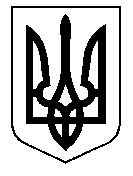 ТАЛЬНІВСЬКА РАЙОННА РАДАЧеркаської областіР  І  Ш  Е  Н  Н  Я22.07.2016                                                                                     № 8-31/VІІПро затвердження технічної документації з нормативної грошової оцінки земельної ділянки                                 площею 2,3484 га, для ведення городництва гр. Бондаренка Ю.М., яка розташована в адмінмежах Колодистенської  сільської ради Відповідно до статті 10 Земельного кодексу України та пункту 21 частини 1 статті 43, статті 59 Закону України «Про місцеве самоврядування в Україні», статті 23 Закону України «Про оцінку земель», Порядку нормативної грошової оцінки земель сільськогосподарського призначення та населених пунктів, затвердженого наказом Держкомзему України, Міністерства аграрної політики України, Міністерства будівництва, архітектури та житлово-комунального господарства України, Української академії  аграрних наук від 27.01.2006           № 18/15/21/11, зареєстровано в Міністерстві юстиції України 05.04.2006 за               № 388/12262, розглянувши заяву  гр. Бондаренка Ю.М. та технічну документацію з нормативної грошової оцінки земельної ділянки площею 2,3484га, розроблену ДП «Черкаський науково-дослідний та проектний інститут землеустрою», враховуючи позитивний висновок державної експертизи землевпорядної документації  від 29.06.2016 року № 1211-16 та постійної комісії районної ради з питань агропромислового розвитку та природних ресурсів, районна рада  ВИРІШИЛА :Затвердити технічну документацію з нормативної грошової оцінки земельної ділянки загальною площею 2,3484 га для ведення городництва, гр. Бондаренка Юрія Миколайовича, яка розташована: Черкаська область, Тальнівський район, адміністративні межі  Колодистенської сільської ради (за межами населеного пункту).Взяти до відома, що:2.1.Вартість земельної ділянки з урахуванням коефіцієнта індексації 4,796 на дату оцінки 16 червня 2016 року становить 55147,40 грн. (п’ятдесят п’ять  тисяч сто сорок сім  гривень  40 копійок). 2.2. Кадастровий номер земельної ділянки 7124084000:01:001:0996.          2.3. Технічна документація з нормативної грошової оцінки земельної ділянки зберігається у Відділі Держгеокадастру у Тальнівському районі.Контроль за виконанням рішення покласти на постійну комісію районної ради з питань агропромислового розвитку та природних ресурсів.Голова районної ради                                                                            В. Любомська